Classe : P6I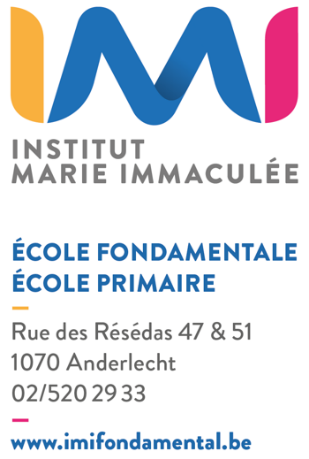 Nom de l’enfant : …………………..…………………..   Prénom de l’enfant : …………………..…………………..BON DE COMMANDEJANVIER – FÉVRIER 2020Feuille à remettre au professeur ou au secrétariat pour le 08 janvier 2020 au plus tard.NE PAS PAYER VIA CE BON DE COMMANDE.Vous recevrez la facture pour paiement après le retour de ce bon de commande au secrétariat.Frais scolaires obligatoires :Théâtre en immersion (19/12/2019) - > 6,00 €Week-end à la mer (06/2020) - > 15,00 €Théâtre en immersion (19/12/2019) - > 6,00 €Week-end à la mer (06/2020) - > 15,00 €Théâtre en immersion (19/12/2019) - > 6,00 €Week-end à la mer (06/2020) - > 15,00 €21,00 €Services :Frais de services sous forme d’abonnement. Les sommes sont non sécables.En cas de 3 participations sur la période à un service proposé par l'école (garderie du matin, garderie du midi,  garderie du soir) la somme forfaitaire est due dans son intégralité.Garderie du matin(de 7h00 à 8h00)Garderie du matin(de 7h00 à 8h00)Garderie du matin(de 7h00 à 8h00)32,00 €Garderie du midi(de 12h05 à 13h15)Garderie du midi(de 12h05 à 13h15)Garderie du midi(de 12h05 à 13h15)32,00 €Étude du soir(de 15h40 à 16h40)Étude du soir(de 15h40 à 16h40)Étude du soir(de 15h40 à 16h40)38,00 €Garderie du soir(de 16h40 à 18h00)Garderie du soir(de 16h40 à 18h00)Garderie du soir(de 16h40 à 18h00)18,00 €Activité du mercrediActivité du mercredi(08/01)   (15/01)   (22/01)   (29/01)(05/02)   (12/02)   (19/02)(08/01)   (15/01)   (22/01)   (29/01)(05/02)   (12/02)   (19/02)(08/01)   (15/01)   (22/01)   (29/01)(05/02)   (12/02)   (19/02)………. X 6,50 €Potage (20 tickets)Potage (20 tickets)15,00 €Lait (forfait pour la période)Lait (forfait pour la période)Lait (forfait pour la période)Lait (forfait pour la période)10,00 €Repas chaudsEn cas de maladie, le 1er jour est non remboursable. À partir du 2ème jour, un remboursement est prévu sous présentation d’un certificat médical.Repas chaudsEn cas de maladie, le 1er jour est non remboursable. À partir du 2ème jour, un remboursement est prévu sous présentation d’un certificat médical.Repas chaudsEn cas de maladie, le 1er jour est non remboursable. À partir du 2ème jour, un remboursement est prévu sous présentation d’un certificat médical.Repas chaudsEn cas de maladie, le 1er jour est non remboursable. À partir du 2ème jour, un remboursement est prévu sous présentation d’un certificat médical.Repas chaudsEn cas de maladie, le 1er jour est non remboursable. À partir du 2ème jour, un remboursement est prévu sous présentation d’un certificat médical.Repas chaudsEn cas de maladie, le 1er jour est non remboursable. À partir du 2ème jour, un remboursement est prévu sous présentation d’un certificat médical.Repas chaudsEn cas de maladie, le 1er jour est non remboursable. À partir du 2ème jour, un remboursement est prévu sous présentation d’un certificat médical.Repas chaudsEn cas de maladie, le 1er jour est non remboursable. À partir du 2ème jour, un remboursement est prévu sous présentation d’un certificat médical.LundiLundiMardiMardiJeudi (végétarien)Vendredi6 x 3,75 €=   22,50 €6 x 3,75 €=   22,50 €6 x 3,75 €=   22,50 €6 x 3,75 €=   22,50 €7 x 3,75 €=   26,25 €7 x 3,75 €=   26,25 €Le nombre de repas indiqué tient compte de l’agenda des activités de la classe.Le nombre de repas indiqué tient compte de l’agenda des activités de la classe.Le nombre de repas indiqué tient compte de l’agenda des activités de la classe.Le nombre de repas indiqué tient compte de l’agenda des activités de la classe.Le nombre de repas indiqué tient compte de l’agenda des activités de la classe.Le nombre de repas indiqué tient compte de l’agenda des activités de la classe.TOTAL des frais pour JANVIER et FÉVRIER 2020TOTAL des frais pour JANVIER et FÉVRIER 2020TOTAL des frais pour JANVIER et FÉVRIER 2020TOTAL des frais pour JANVIER et FÉVRIER 2020TOTAL des frais pour JANVIER et FÉVRIER 2020